PTO Membership Dues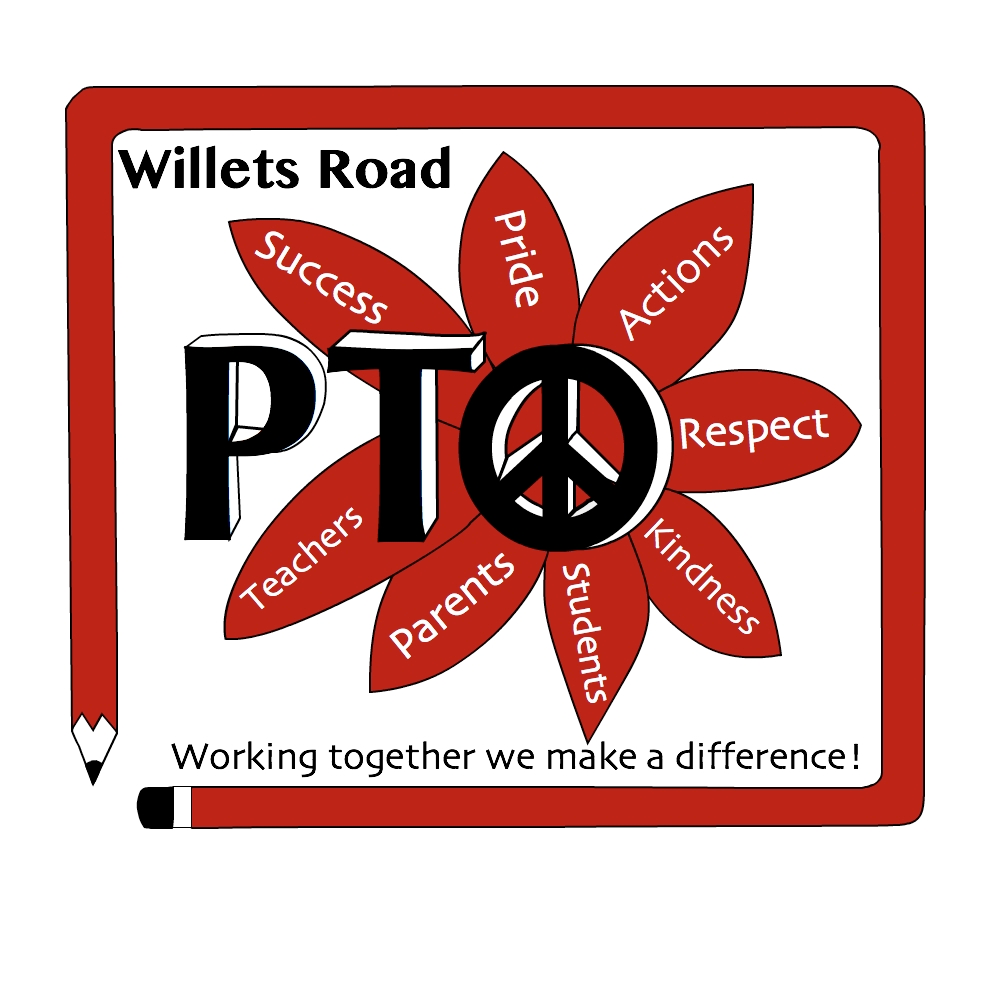 Please join our PTO…We need your support!Welcome to a new and exciting school year!The Willets PTO is encouraging all our families to become paid members.  Dues are only $10 per family; no matter how many children you have enrolled at Willets.  We would appreciate you sending it in as soon as possible.  By joining now, you will help us generate start-up funds needed for events that take place early in the school year.Kindly return the form with your $10 check, made payable to Willets Road PTO and marked  “PTO Membership Dues”.  Please send your dues to the PTO mailbox at Willets via your child’s 1st period teacher.**Please note PTO dues are separate from class dues that will be collected from your child’s classroom teacher.  If you have any questions please feel free to contact our Membership Chairperson:Diane Hirsch 917-742-4464dianehirsch@gmail.comWe thank you for your continued support!- - - - - - - - - - - - - - - - - - - - - - - - - - - - - - - - - - - - - - - - - - - - - - - - - - - - - - - - - - - - - - - 2015/2016 Membership Dues:Parents’ Names:		_____________________________________________________________Student’s Names & Grades:_____________________________________________________________Enclose $10 cash or check payable to the Willets Road PTO